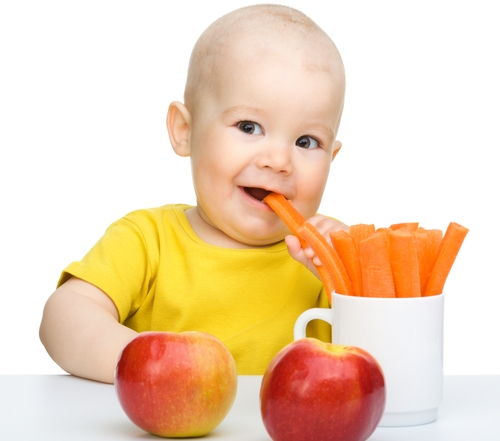 за период:  15.04- 19.04 .2024. *установа задржава право промене јеловника из техничких разлога                                                                                                                Нутриционисти  установе                                                                                                                                              ПРЕДШКОЛСКА УСТАНОВА ЧУКАРИЦАБр: 650 датум 08.04.2024.год.                                                                                                                                    Јелена Јовановић,Војка Арсић   БЕОГРАД, Пожешка број 28   Тел: 011/3058-717                                                                                                                                                                       датумДоручакУжинаРучакпонедељак15.04.Намаз од качкаваља и павлака,хлеб,какаоКолач са маком,чајПасуљ са поврћем,купус салата,хлеб,јабука уторак16.04.Намаз од туњевине и крем сира,хлеб,јогуртОбланда са сувим воћем,лимунадаМусака од карфиола са мешаним млевеним месом,кисело млеко,хлеб,поморанџа среда17.04.Мед,путер,хлеб,млекоХељдине погачице са сусамом,чајКромпир паприкаш са јунећим месом,зелена салата,хлеб,јабука четвртак18.04.Прженице,јогуртКекс,сокПилеће печење(батак,карабатак)прилог поврће,хлеб,поморанџа петак19.04.Качамак са сиром,јогуртВоћни колач са ананасом,чајБоранија са свињским месом,краставац салата,хлеб,банана енергетска вредностбеланчевинемастиугљенихидратиминералиминераливитаминивитаминивитаминивитаминивитаминиенергетска вредностбеланчевинемастиугљенихидратиСаFeАБ1Б2СРР4415,1637,2838,58138,47550,329,86614,210,931,07111,296,88